THE LOVE BOAT – Paul Williams and Charles FoxTelevision Theme Song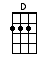 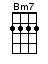 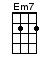 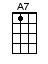 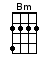 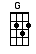 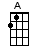 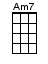 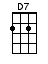 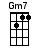 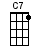 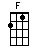 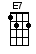 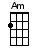 [D] Love, ex-[Bm7]citing and new,Come a-[Em7]board, we're ex-[A7]pecting you,And [D] love, life's [Bm] sweetest reward,Let it [G] float, it floats [Em7] back to you [A]The [Am7] love boat [D7]Soon will be [G] making another run,The [Gm7] love boat [C7]Promises [F] something for every-[E7]one,Set a [Am] course for adventure,Your [Am7] mind on a new ro-[G]mance [A]And [D] love, won't [Bm7] hurt anymore,It's an [Em7] open smile, on a [A7] friendly shore,It's [D] love…[G] Welcome a-[A]board it's [D] love…[G] Welcome a-[A]board it's [D] lo-[G]-o-[D]-ove [D]www.bytownukulele.ca